公開授業研究会のご案内　本校は、学習院大学文学部佐藤学教授が提唱されている「学びの共同体」の導入による授業改革に取り組んでおります。　つきましては、下記のとおり、11月25日(金)には、本校公開授業研究会、11月26日(土)には「学びの共同体」高校部会第３回全国大会を行いますので、ご案内申し上げます。彦根西高校公開授業研究会　◇日　時　　　　　　　　　　　　　　　　　　　　　　　　　　　　　　　　　　　　　　　　　　　　　　　　　　　　　　　　　　　　　　　　　　　　　　　　　　　　　　                                  　　　　　　　　　　　　平成２８年１１月２５日（金）             ◇会　場　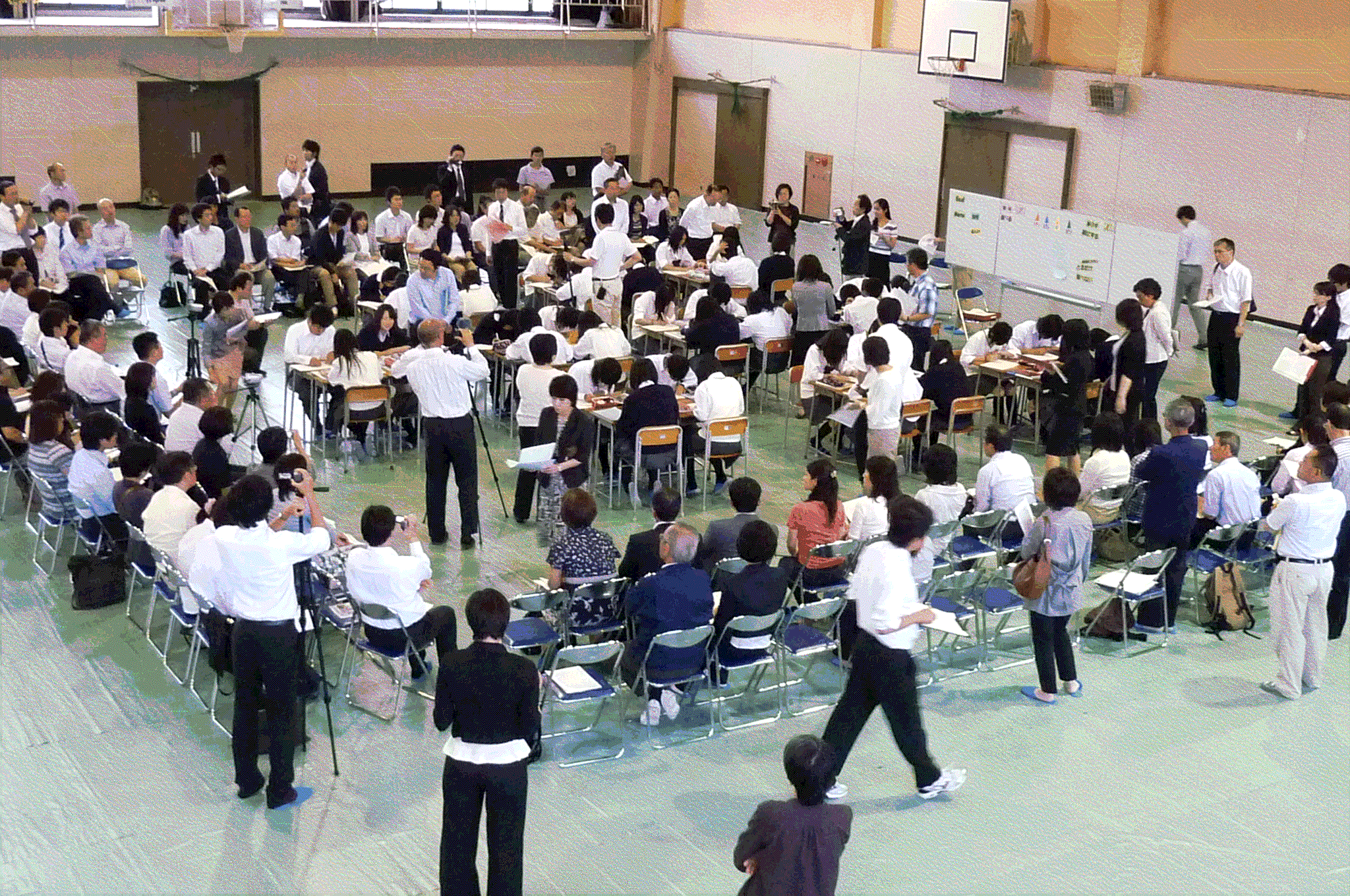 　    　　　本校各教室、武道場および大講堂          　◇講　師　　                               　　　　　 　　　　　   学習院大学教授　佐藤学　先生 　◇日　程     １０：３０～　　  　　　　　受付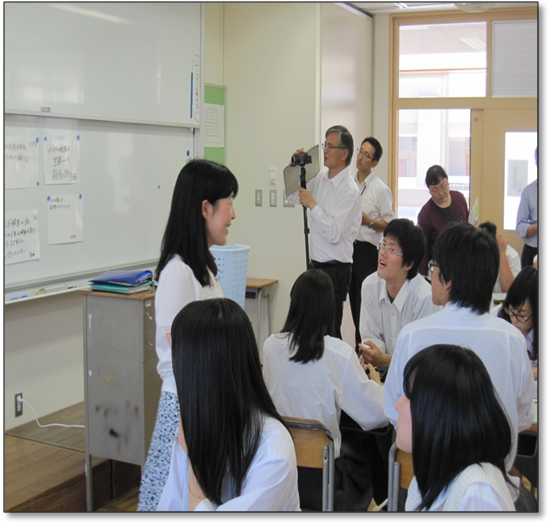 １０：５５～１１：４５　公開授業１１：５５～１２：４５　公開授業１３：３５～１４：２５　公開研究授業　　　　　　　　　　　(化学基礎の予定)１４：４０～１５：３０　授業検討会１５：４０～１７：００　講評および講演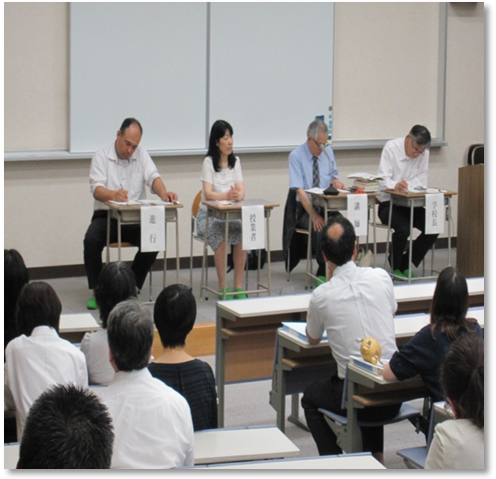 ＊＊１８：００～　　　情報交換会＊＊＊	(参加費5,000円)「学びの共同体」高校部会第３回全国大会◇日　時　　　　平成２８年１１月２６日(土)◇会　場　　　　本校大講堂ほか◇担当スーパーバイザー　　　　草川剛人（帝京大学）・和井田節子（共栄大学）・永島孝嗣（麻布教育研究所）　　　　才木裕久（古沢学園都市学園大学）・茶谷不二雄（滋賀県立彦根翔西館高校）◇日　程　　　　    ９：００～　　　　　　　   受付　　　      ９：２０～　９：３０　　開会・諸連絡　　　      ９：３０～１１：３０　　ビデオによる授業研究会　　　　　　　　　　　　　　　　　　　　　　高校2年「物理基礎」（静岡県立沼津城北高校　長野修先生）　　　　　　　　　　　　　　　　　　　　　　高校1年「地理Ａ」　 (滋賀県立草津高校　中野太史先生）　　　　１１：３０～１２：３０　　全体協議「協同的な学びが高校に根付くために」　　　　１２：３０～１２：４５　　情報共有・閉会FAX　０７４９－２６－９７４３平成28年(2016年)　　月　　日滋賀県立彦根西高等学校　教頭 宛　　下記のとおり参加を申し込みます。※ 参加されるものに○をつけてください。所　　　属氏　　　名２５日(金)２５日(金)２５日(金)２５日(金)２６日(土)所　　　属氏　　　名公開授業公開研究授業授業検討会・講演情報交換会（有料）学びの共同体高校部会